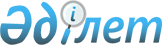 О внесении изменений и дополнений в решение от 12 декабря 2007 года № 32 "Об областном бюджете" Костанайской области на 2008 годРешение маслихата Костанайской области от 11 июля 2008 года № 107. Зарегистрировано департаментом юстиции Костанайской области 18 июля 2008 года № 3646

       Костанайский  областной маслихат РЕШИЛ: 

      1. Внести изменения и дополнения в решение маслихата от 12 декабря 2007 года N 32 "Об областном бюджете Костанайской области на 2008 год" (номер государственной регистрации 3580 от 4 декабря 2007 года, опубликовано "Қостанай таңы" от 4 января 2008 года NN 1-2, "Костанайские новости" от 4 января 2008 года N 1), ранее вносились изменения и дополнения решением Костанайского областного маслихата от 11 января 2008 года N 50 "О внесении изменений и дополнений в решение от 12 декабря 2007 года N 32 "Об областном бюджете Костанайской области на 2008 год" (номер государственной регистрации 3587 от 18 января 2008 года, опубликовано "Қостанай таңы" от 29 января 2008 года N 11, "Костанайские новости" от 23 февраля 2008 года N 29; от 26 февраля 2008 года N 30; от 27 февраля 2008 года N 31; от 1 марта 2008 года N 33); от 11 апреля 2008 года N 86 "О внесении изменений в решение от 12 декабря 2007 года N 32 "Об областном бюджете Костанайской области на 2008 год" (номер государственной регистрации 3633 от 24 апреля 2008 года, опубликовано  "Қостанай таңы" от 29 апреля 2008 года N 51, "Костанайские новости" от 2 июля 2008 года N 92;): 

       пункт 1 изложить в следующей редакции: 

      "1. Утвердить областной бюджет Костанайской области на 2008 год согласно приложению 1 в следующих объемах: 

      1) доходы - 60556421,8 тысячи тенге, в том числе по: 

      налоговым поступлениям - 2696862,0 тысячи тенге; 

      неналоговым поступлениям - 221012,0 тысяч тенге; 

      поступления от продажи основного капитала- 327,0 тысяч тенге; 

      поступлениям трансфертов - 57638220,8 тысячи тенге; 

      2) затраты - 60593659,1 тысячи тенге; 

      3) операционное сальдо - -37237,3 тысячи тенге; 

      4) чистое бюджетное кредитование - 689000,0 тысяч тенге, в том числе: 

      бюджетные кредиты - 836000,0 тысяч тенге; 

      погашение бюджетных кредитов - 147000,0 тысяч тенге; 

      5) сальдо по операциям с финансовыми активами - 68443,0 тысячи тенге, в том числе: 

      приобретение финансовых активов - 69800,0 тысяч тенге; 

      поступления от продажи финансовых активов государства- 1357,0 тысяч тенге; 

      6) дефицит (профицит) бюджета - - 794680,3 тысячи тенге; 

      7) финансирование дефицита (использование профицита бюджета) - 794680,3 тысячи тенге."; 

       пункт 2 изложить в следующей редакции: 

      "2. Установить, что в бюджеты районов и городов в объеме 100 процентов зачисляются доходы, кроме доходов, которые зачисляются в областной бюджет: 

      плата за загрязнение окружающей среды; 

      сбор за проезд по платным государственным автомобильным дорогам областного значения; 

      плата за размещение наружной (визуальной) рекламы в полосе отвода автомобильных дорог общего пользования областного значения; 

      плата за пользование водными ресурсами поверхностных источников; 

      плата за лесные пользования; 

      плата за использование особоохраняемых природных территорий местного значения; 

      доходы от коммунальной собственности; 

      поступления части чистого дохода коммунальных государственных предприятий, созданных по решению областного акимата; 

      дивиденды на государственные пакеты акций, находящиеся в областной коммунальной собственности; 

      доходы на доли участия в юридических лицах, находящиеся в областной коммунальной собственности; 

      поступления от аренды имущества областной коммунальной собственности; 

      вознаграждения (интересы) по кредитам, выданным из областного бюджета; 

      вознаграждения (интересы), полученные от размещения в депозиты временно свободных бюджетных денег; 

      другие доходы от областной коммунальной собственности; 

      поступления от реализации товаров (работ, услуг) государственными учреждениями, финансируемыми из областного бюджета; 

      поступления денег от проведения государственных закупок, организуемых государственными учреждениями, финансируемыми из областного бюджета; 

      штрафы, пеня, санкции, взыскания, налагаемые государственными учреждениями, финансируемыми из областного бюджета; 

      другие неналоговые поступления в областной бюджет; 

      поступлениями в областной бюджет от продажи основного капитала являются деньги от продажи государственного имущества, закрепленного за государственными учреждениями, финансируемыми из областного бюджета. 

      В областной бюджет зачисляются поступления от продажи финансовых активов государства, находящихся в областной коммунальной собственности."; 

      в абзаце 1 пункта 2-11 указанного решения: 

      цифры "447000,0" заменить цифрами "574000,0"; 

      в абзаце 1 пункта 2-15 указанного решения: 

      цифры "3661300,0"заменить цифрами "3521222,0"; 

      дополнить указанное решение пунктами 2-20, 2-21 следующего содержания: 

      "2-20.Учесть в областном бюджете на 2008 год поступление целевых текущих трансфертов из республиканского бюджета на компенсацию потерь местным бюджетам в связи с увеличением минимального размера заработной платы в сумме 265586,0 тысяч тенге, из них бюджетам районов и городов - 265586,0 тысяч тенге. 

      Распределение указанных трансфертов осуществляется на основании постановления акимата Костанайской области. 

      2-21. Учесть в областном бюджете на 2008 год поступление целевых текущих трансфертов из республиканского бюджета на выплату стипендий обучающимся в организациях технического и профессионального, послесреднего образования на основании государственного образовательного заказа местных исполнительных органов в сумме 15675,0 тысяч тенге."; 

      дополнить указанное решение пунктом 4-2 следующего содержания: 

      "4-2. Установить, что местные исполнительные органы должны погасить долг перед областным бюджетом за ранее полученные бюджетные ссуды в 1998-1999 годах в сумме 147000,0 тысяч тенге, в том числе: 

      Тарановский район - 20000,0 тысяч тенге; 

      Узункольский район - 20000,0 тысяч тенге; 

      Федоровский район - 7000,0 тысяч тенге; 

      город Костанай - 100000,0 тысяч тенге."; 

       пункт 5 указанного решения изложить в следующей редакции: 

      "5. Учесть, что в областном бюджете на 2008 год предусмотрены целевые текущие трансферты и трансферты на развитие бюджетам районов и городов, в том числе: 

      на укрепление материально-технической базы организаций образования 213700,0 тысяч тенге; 

      на капитальный ремонт организаций образования - 93000,0 тысяч тенге; 

      на текущее содержание вновь вводимой средней школы в селе Кумкешу - 3087,0 тысяч тенге; 

      на выкуп здания детского сада в коммунальную собственность - 50000,0 тысяч тенге; 

      на проведение текущих ремонтных работ и укрепление материально-технической базы Мерекенской средней школы - 17000,0 тысяч тенге; 

      на укрепление материально-технической базы объектов коммунального хозяйства - 154200,0 тысяч тенге; 

      на обеспечение функционирования объектов коммунального хозяйства - 25506,0 тысяч тенге; 

      на благоустройство населенных пунктов - 50000,0 тысяч тенге; 

      на функционирование систем водоснабжения - 21000,0 тысяч тенге; 

      на ремонт объектов культуры - 10000,0 тысяч тенге; 

      на мероприятия для проведения областной спартакиады "Целина-2008" - 10055,0 тысяч тенге; 

      на материальную помощь выпускникам школ из малообеспеченных семей для обучения в высших учебных заведениях - 15684,0 тысячи тенге; 

      на текущий ремонт объектов коммунального хозяйства - 27272,0 тысячи тенге; 

      на разработку технико-экономического обоснования - 20000,0 тысяч тенге; 

      на обеспечение функционирования автомобильных дорог - 242008,0 тысяч тенге; 

      на строительство и реконструкцию объектов образования - 123867,0 тысяч тенге; 

      на строительство жилья государственного коммунального жилищного фонда - 5000,0 тысяч тенге; 

      на развитие и обустройство инженерно-коммуникационной инфраструктуры - 12583,0 тысячи тенге; 

      на развитие системы водоснабжения - 138613,0 тысяч тенге; 

      на развитие коммунального хозяйства - 368556,0 тысяч тенге; 

      на развитие теплоэнергетической системы - 304800,0 тысяч тенге; 

      на развитие транспортной инфраструктуры - 1105544,0 тысячи тенге. 

      Распределение указанных трансфертов осуществляется на основании постановления акимата Костанайской области."; 

       пункт 6 указанного решения изложить в следующей редакции: 

      "6. Утвердить резерв местного исполнительного органа Костанайской области на 2008 год в сумме 396020,0 тысяч тенге, в том числе: 

      на ликвидацию чрезвычайных ситуаций природного и техногенного характера - 50000,0 тысяч тенге; 

      на неотложные затраты - 302395,0 тысяч тенге; 

      на исполнение обязательств по решениям судов - 43625,0 тысяч тенге.". 

      2. Настоящее решение вводится в действие с 1 января 2008 года.       Председатель очередной, 

      пятой сессии                               Е. Аманжолов       Секретарь Костанайского 

      областного маслихата                       Г. Сагиев       СОГЛАСОВАНО 

Приложение 1               

к решению маслихата        

от 11 июля 2008 года N 107                  Областной бюджет на 2008 год 
					© 2012. РГП на ПХВ «Институт законодательства и правовой информации Республики Казахстан» Министерства юстиции Республики Казахстан
				Категория Категория Категория Категория Категория Сумма, 

тысяч 

тенге Класс Класс Класс Класс Сумма, 

тысяч 

тенге Подкласс Подкласс Подкласс Сумма, 

тысяч 

тенге Наименование Сумма, 

тысяч 

тенге I. ДОХОДЫ 60556421,8 1 0 0 0 Налоговые поступления 2696862,0 1 05 0 0 Внутренние налоги на товары, работы и услуги 2696862,0 1 05 3 0 Поступления за использование природных и других ресурсов 2696862,0 2 0 0 0 Неналоговые поступления 221012,0 2 01 0 0 Доходы от государственной собственности 22 579,0 2 01 1 0 Поступления части чистого дохода государственных предприятий 5 578,0 2 01 3 0 Дивиденды на государственные пакеты акций, находящиеся  в государственной собственности 537,0 2 01 5 0 Доходы от аренды имущества, находящегося в государственной собственности 16 464,0 2 02 0 0 Поступления от реализации товаров (работ, услуг) государственными учреждениями, финансируемыми из государственного бюджета 8800,0 2 02 1 0 Поступления от реализации товаров (работ, услуг) государственными учреждениями, финансируемыми из государственного бюджета 8800,0 2 03 0 0 Поступления денег от проведения государственных закупок, организуемых государственными учреждениями, финансируемыми из государственного бюджета 6,0 2 03 1 0 Поступления денег от проведения государственных закупок, организуемых государственными учреждениями, финансируемыми из государственного бюджета 6,0 2 04 0 0 Штрафы, пеня, санкции, взыскания, налагаемые государственными учреждениями, финансируемыми из государственного бюджета, а также содержащимися и финансируемыми из бюджета (сметы расходов) Национального Банка Республики Казахстан 182195,0 2 04 1 0 Штрафы, пеня, санкции, взыскания, налагаемые государственными учреждениями, финансируемыми из государственного бюджета, а также содержащимися и финансируемыми из бюджета (сметы расходов) Национального Банка Республики Казахстан 182195,0 06 Прочие неналоговые поступления 7 432,0 1 Прочие неналоговые поступления 7 432,0 3 0 0 0 Поступления от продажи основного капитала 327,0 3 01 0 0 Продажа государственного имущества, закрепленного за государственными учреждениями 327,0 3 01 1 0 Продажа государственного имущества, закрепленного за государственными учреждениями 327,0 4 0 0 0 Поступления  трансфертов 57638220,8 4 01 0 0 Трансферты из нижестоящих органов государственного управления 6934010,8 4 01 2 0 Трансферты из районных (городских) бюджетов 6934010,8 4 02 0 0 Трансферты из вышестоящих органов государственного управления 50704210,0 4 02 1 0 Трансферты из республиканского бюджета 50704210,0 Функциональная группа Функциональная группа Функциональная группа Функциональная группа Функциональная группа Функциональная группа Функциональная подгруппа Функциональная подгруппа Функциональная подгруппа Функциональная подгруппа Функциональная подгруппа Администратор бюджетных программ Администратор бюджетных программ Администратор бюджетных программ Администратор бюджетных программ Программа Программа Программа Наименование II. ЗАТРАТЫ 60593659,1 01 0 0 0 Государственные услуги общего характера 858344,0 01 1 0 0 Представительные, исполнительные и другие органы, выполняющие общие функции  государственного управления 669676,0 01 1 110 0 Аппарат маслихата области 30 953,0 01 1 110 001 Обеспечение деятельности маслихата области 30 953,0 01 1 120 0 Аппарат акима области 638 723,0 01 1 120 001 Обеспечение деятельности акима области 638 723,0 01 2 0 0 Финансовая  деятельность 87 173,0 01 2 257 0 Управление финансов области 87 173,0 01 2 257 001 Обеспечение деятельности Управления финансов 83 106,0 009 Организация приватизации коммунальной собственности 3 014,0 01 2 257 010 Учет, хранение, оценка и реализация имущества, поступившего в коммунальную собственность 1 053,0 01 5 0 0 Планирование и статистическая деятельность 82 451,0 01 5 258 0 Управление экономики и бюджетного планирования области 82 451,0 01 5 258 001 Обеспечение деятельности Управления экономики и бюджетного планирования 82 451,0 09 Прочие государственные услуги общего характера 19 044,0 120 Аппарат акима области 19 044,0 008 Целевые трансферты на развитие бюджетам районов (городов областного значения) на обучение государственных служащих компьютерной грамотности   19044,0 02 0 0 0 Оборона 93061,0 02 1 0 0 Военные нужды 13596,0 02 1 250 0 Управление по мобилизационной подготовке, гражданской обороне и организации предупреждения и ликвидации аварий и стихийных бедствий области 13596,0 02 1 250 003 Мероприятия в рамках исполнения всеобщей воинской обязанности 8078,0 02 1 250 007 Подготовка территориальной обороны и территориальная оборона областного масштаба 5518,0 02 2 0 0 Организация работы по чрезвычайным ситуациям 79465,0 02 2 250 0 Управление по мобилизационной подготовке, гражданской обороне и организации предупреждения и ликвидации аварий и стихийных бедствий области 79465,0 02 2 250 001 Обеспечение деятельности Управления мобилизационной подготовке, гражданской обороне и организации предупреждения и ликвидации аварий и стихийных бедствий 20353,0 02 2 250 004 Мероприятия гражданской обороны  областного  масштаба 20033,0 02 2 250 006 Предупреждение и ликвидация чрезвычайных ситуаций областного масштаба 39079,0 03 0 0 0 Общественный порядок, безопасность, правовая, судебная, уголовно-исполнительная деятельность 2698279,0 03 1 0 0 Правоохранительная деятельность 2698279,0 03 1 252 0 Исполнительный орган внутренних дел, финансируемый из областного бюджета 2698279,0 03 1 252 001 Обеспечение деятельности исполнительного органа внутренних дел, финансируемого из областного бюджета 2612079,0 03 1 252 002 Охрана общественного порядка и обеспечение общественной безопасности на территории области 85198,0 03 1 252 003 Поощрение граждан, участвующих в охране общественного порядка 1002,0 04 0 0 0 Образование 6464313,0 04 2 0 0 Начальное, основное среднее и общее среднее образование 2126160,0 04 2 260 0 Управление физической культуры и спорта области 615343,0 04 2 260 006 Дополнительное образование для детей  по спорту 615343,0 04 2 261 0 Управление образования области 1510817,0 04 2 261 003 Общеобразовательное обучение по специальным образовательным учебным программам 576841,0 04 2 261 006 Общеобразовательное обучение одаренных детей в специализированных организациях образования 245953,0 04 2 261 018 Целевые текущие трансферты бюджетам районов (городов областного значения) на содержание вновь вводимых объектов образования   28228,0 026 Целевые текущие  трансферты бюджетам районов (городов областного значения)  на внедрение новых технологий государственной системы в сфере  образования 507218,0 048 Целевые текущие трансферты бюджетам районов (городов областного значения) на оснащение учебным оборудованием кабинетов физики, химии, биологии в государственных учреждениях начального, основного среднего и общего среднего образования 14044,0 058 Целевые текущие трансферты бюджетам районов (городов областного значения) на создание лингафонных и мультимедийных кабинетов в государственных учреждениях начального, основного среднего и общего среднего образования 138533,0 04 4 0 0 Техническое и профессиональное, послесреднее образование 2299870,0 04 4 253 0 Управление здравоохранения области 107 271,0 04 4 253 025 Подготовка специалистов в организациях послесреднего образования 107 271,0 04 4 261 0 Управление образования области 2192599,0 024 Подготовка специалистов в организациях технического и профессионального образования 1966315,0 04 4 261 025 Подготовка специалистов в организациях послесреднего образования 226 284,0 04 5 0 0 Переподготовка и повышение квалификации специалистов 137 901,0 04 5 252 0 Исполнительный орган внутренних дел, финансируемый из областного бюджета 50 662,0 04 5 252 007 Повышение квалификации и переподготовка кадров 50662,0 04 5 253 0 Управление здравоохранения области 9606,0 04 5 253 003 Повышение квалификации и переподготовка кадров 9606,0 04 5 261 0 Управление образования области 77633,0 04 5 261 010 Повышение квалификации и переподготовка кадров 77633,0 04 9 0 0 Прочие услуги в области образования 1900382,0 04 9 261 0 Управление образования области 769744,0 04 9 261 001 Обеспечение деятельности Управления образования 51286,0 04 2 261 004 Информатизация системы образования в областных государственных учреждениях образования 35747,0 04 2 261 005 Приобретение и доставка учебников, учебно-методических комплексов для областных государственных учреждений образования 15810,0 04 2 261 007 Проведение школьных олимпиад, внешкольных мероприятий и конкурсов областного масштаба 42210,0 04 9 261 011 Обследование психического здоровья детей и подростков и оказание психолого-медико-педагогической консультативной помощи населению 51373,0 04 9 261 012 Реабилитация и социальная адаптация детей и подростков с проблемами в развитии 59363,0 04 9 261 014 Целевые трансферты на развитие бюджетам районов (городов областного значения) на развитие человеческого капитала в рамках электронного правительства   94468,0 04 9 261 113 Трансферты  из местных бюджетов 376787,0 04 9 261 116 Развитие человеческого капитала в рамках электронного правительства 42700,0 04 9 271 0 Управление строительства области 1130638,0 04 9 271 004 Целевые трансферты на развитие бюджетам районов (городов областного значения) на строительство и реконструкцию объектов образования 916569,0 04 9 271 005 Развитие объектов образования 214069,0 05 0 0 0 Здравоохранение 18894891,0 05 1 0 0 Больницы широкого профиля 6256329,0 05 1 253 0 Управление здравоохранения области 6256329,0 05 1 253 004 Оказание стационарной медицинской помощи по направлению специалистов первичной медико-санитарной помощи и организаций здравоохранения 6256329,0 05 2 0 0 Охрана здоровья населения 930497,0 05 2 253 0 Управление здравоохранения области 322124,0 05 2 253 005 Производство крови, ее компонентов и препаратов для местных организаций здравоохранения 140000,0 05 2 253 006 Охрана материнства и детства 140585,0 05 2 253 007 Пропаганда здорового образа жизни 40821,0 05 2 253 017 Приобретение тест-систем для проведения дозорного эпидемиологического надзора 718,0 05 2 269 0 Управление государственного санитарно-эпидемиологического надзора области 608373,0 05 2 269 001 Обеспечение деятельности Управления государственного санитарно-эпидемиологического надзора 311072,0 05 2 269 002 Санитарно-эпидемиологическое благополучие населения 297301,0 05 3 0 0 Специализированная медицинская помощь 3595631,0 05 2 269 0 Управление государственного санитарно-эпидемиологического надзора области 172435,0 05 2 269 007 Централизованный закуп вакцин и других медицинских иммунобиологических препаратов для проведения иммунопрофилактики населения 172435,0 05 3 253 0 Управление здравоохранения области 3423196,0 05 3 253 009 Оказание медицинской помощи лицам, страдающим социально значимыми заболеваниями и заболеваниями, представляющими опасность для окружающих 2807686,0 05 3 253 019 Обеспечение больных туберкулезом противотуберкулезными препаратами 87073,0 05 3 253 020 Обеспечение больных диабетом противодиабетическими препаратами 262248,0 05 3 253 021 Обеспечение онкологических больных химиопрепаратами 233606,0 05 3 253 022 Обеспечение больных с почечной недостаточностью лекарственными средствами, диализаторами, расходными материалами и больных после трансплантации почек лекарственными средствами 32583,0 05 4 0 0 Поликлиники 3833456,0 05 4 253 0 Управление здравоохранения области 3833456,0 05 4 253 010 Оказание первичной медико-санитарной помощи населению 3404172,0 05 4 253 014 Обеспечение лекарственными средствами и специализированными продуктами детского и лечебного питания отдельных категорий населения на амбулаторном уровне 429284,0 05 5 0 0 Другие виды медицинской помощи 427565,0 05 5 253 0 Управление здравоохранения области 427565,0 05 5 253 011 Оказание скорой и неотложной помощи 394115,0 05 5 253 012 Оказание медицинской помощи населению в чрезвычайных ситуациях 33450,0 05 9 0 0 Прочие услуги в области здравоохранения 3851413,0 05 9 253 0 Управление здравоохранения области 198 813,0 05 9 253 001 Обеспечение деятельности Управления здравоохранения 91768,0 05 9 253 008 Реализация мероприятий по профилактике и борьбе со СПИД-ом в Республике Казахстан 58633,0 05 9 253 013 Проведение патологоанатомического вскрытия 35245,0 05 9 253 016 Обеспечение граждан бесплатным или льготным проездом за пределы населенного пункта на лечение 5367,0 05 9 253 018 Обеспечение деятельности  информационно-аналитических центров 7800,0 05 9 271 0 Управление строительства области 3652600,0 05 9 271 007 Развитие  объектов здравоохранения 3652600,0 06 0 0 0 Социальная помощь и социальное обеспечение 3237717,0 06 1 0 0 Социальное обеспечение 2719923,0 06 1 256 0 Управление координации занятости и социальных  программ области 1129922,0 06 1 256 002 Социальное обеспечение престарелых и инвалидов общего типа 1129922,0 06 1 261 0 Управление образования области 1228642,0 06 1 261 015 Социальное обеспечение сирот, детей, оставшихся без попечения родителей 1228642,0 06 1 271 0 Управление строительства области 361359,0 06 1 271 008 Развитие объектов социального обеспечения 361359,0 06 2 0 0 Социальная помощь 433855,0 06 2 256 0 Управление координации занятости и социальных  программ области 433855,0 06 2 256 003 Социальная поддержка инвалидов 188855,0 020 Целевые текущие трансферты бюджетам районов (городов областного значения) на выплату государственной адресной социальной помощи и ежемесячного государственного пособия на детей до 18 лет в связи с ростом размера прожиточного минимума 245000,0 06 9 0 0 Прочие услуги в области социальной помощи и социального обеспечения 83939,0 06 9 256 0 Управление координации занятости и социальных  программ области 83939,0 06 9 256 001 Обеспечение деятельности Управления координации занятости и социальных  программ 68255,0 113 Трансферты из местных бюджетов 15684,0 07 0 0 0 Жилищно-коммунальное хозяйство 3874015,0 07 1 0 0 Жилищное хозяйство 1994583,0 07 1 271 0 Управление строительства области 1994583,0 07 1 271 010 Целевые трансферты на развитие бюджетам  районов (городов областного значения) на строительство жилья государственного коммунального жилищного фонда 579000,0 07 1 271 012 Целевые трансферты на развитие бюджетам  районов (городов областного значения) на развитие и обустройство  инженерно-коммуникационной инфраструктуры 1415583,0 07 2 0 0 Коммунальное хозяйство 1879432,0 07 2 271 0 Управление строительства области 1442556,0 07 2 271 013 Целевые трансферты на развитие бюджетам районов (городов областного значения) на развитие коммунального хозяйства 348556,0 030 Развитие объектов коммунального хозяйства 1094000,0 2 279 00 Управление энергетики и коммунального хозяйства области 436876,0 2 279 001 Обеспечение деятельности Управления энергетики и коммунального хозяйства 22611,0 004 Газификация населенных пунктов 163559,0 113 Трансферты  из местных бюджетов 250706,0 08 0 0 0 Культура, спорт, туризм и информационное пространство 2180333,0 08 1 0 0 Деятельность в области культуры 539784,0 08 1 262 0 Управление культуры области 527784,0 08 1 262 001 Обеспечение деятельности Управления культуры 91720,0 08 1 262 003 Поддержка культурно-досуговой работы 70334,0 08 1 262 005 Обеспечение сохранности историко-культурного наследия и доступа к нему 99708,0 08 1 262 007 Поддержка театрального и музыкального искусства 256022,0 08 1 262 113 Трансферты из местных бюджетов 10 000,0 271 Управление строительства области 12000,0 016 Развитие объектов культуры 12000,0 08 2 0 0 Спорт 1156342,0 08 2 260 0 Управление физической культуры и спорта области 1067087,0 08 2 260 001 Обеспечение деятельности Управления физической культуры и спорта 26 884,0 08 2 260 003 Проведение спортивных соревнований на областном уровне 20 839,0 08 2 260 004 Подготовка и участие членов областных сборных команд по различным видам спорта на республиканских и международных спортивных соревнованиях 1009309,0 08 2 260 113 Трансферты из местных бюджетов 10 055,0 08 2 271 000 Управление строительства области 89 255,0 08 2 271 017 Развитие объектов физической культуры и спорта 89 255,0 08 3 0 0 Информационное пространство 400 882,0 08 3 259 0 Управление архивов и документации области 118 633,0 08 3 259 001 Обеспечение деятельности Управления архивов и документации 12 307,0 08 3 259 002 Обеспечение сохранности архивного фонда 106 326,0 08 3 262 0 Управление культуры области 127 403,0 08 3 262 008 Обеспечение функционирования областных библиотек 127 403,0 08 3 263 0 Управление внутренней политики области 121 245,0 08 3 263 002 Проведение государственной информационной политики через средства массовой информации 121 245,0 08 3 264 0 Управление по развитию языков области 33 601,0 08 3 264 001 Обеспечение деятельности Управления по развитию языков 15 249,0 08 3 264 002 Развитие государственного языка и других языков народа Казахстана 18 352,0 08 4 0 0 Туризм 3 353,0 08 4 265 0 Управление предпринимательства и промышленности области 3353,0 08 4 265 005 Регулирование туристской деятельности 3353,0 08 9 0 0 Прочие услуги по организации культуры, спорта, туризма  и информационного пространства 79972,0 08 9 263 0 Управление внутренней политики области 79972,0 08 9 263 001 Обеспечение деятельности Управления внутренней политики 48784,0 08 9 263 003 Реализация региональных программ в сфере молодежной политики 31188,0 9 Топливно-энергетический комплекс и недропользование 879578,0 9 Прочие услуги в области топливно-энергетического комплекса и недропользования 879578,0 271 Управление строительства области 224800,0 019 Целевые трансферты на развитие бюджетам  районов (городов областного значения) на развитие теплоэнергетической системы 224800,0 279 Управление энергетики и коммунального хозяйства области 654778,0 007 Развитие теплоэнергетической системы 654778,0 10 0 0 0 Сельское, водное, лесное, рыбное хозяйство, особо охраняемые природные территории, охрана окружающей среды и животного мира, земельные отношения 5487401,0 10 1 0 0 Сельское хозяйство 3473238,0 10 1 255 0 Управление сельского хозяйства области 3473238,0 10 1 255 001 Обеспечение деятельности Управления сельского хозяйства 55207,0 10 1 255 002 Поддержка развития семеноводства 207499,0 10 1 255 005 Проведение процедур банкротства сельскохозяйственных организаций, не находящихся в республиканской собственности 283,0 10 1 255 010 Поддержка развития животноводства 338316,0 10 1 255 011 Удешевление стоимости горюче-смазочных материалов и других товарно-материальных ценностей, необходимых для проведения весенне-полевых и уборочных работ и повышение урожайности и качества продукции растениеводства 2558627,0 10 1 255 013 Повышение продуктивности и качества продукции животноводства 302853,0 10 1 255 014 Субсидирование стоимости услуг  по доставке воды сельскохозяйственным товаропроизводителям 1 363,0 10 1 255 018 Обезвреживание пестицидов (ядохимикатов) 9 090,0 10 2 0 0 Водное хозяйство 1516703,0 10 2 254 0 Управление природных ресурсов и регулирования природопользования области 39 753,0 002 Установление водоохранных зон и полос водных объектов 34753,0 10 2 254 003 Обеспечение функционирования водохозяйственных сооружений, находящихся в коммунальной собственности 5 000,0 10 2 255 0 Управление сельского хозяйства области 128784,0 10 2 255 009 Субсидирование стоимости услуг  по подаче питьевой воды из особо важных групповых систем водоснабжения, являющихся безальтернативными источниками питьевого водоснабжения 128784,0 10 2 271 0 Управление строительства области 1348166,0 10 2 271 029 Целевые трансферты на развитие бюджетам районов (городов областного значения) на развитие системы водоснабжения 1348166,0 10 3 0 0 Лесное хозяйство 399322,0 10 3 254 0 Управление природных ресурсов и регулирования природопользования области 399322,0 10 3 254 005 Охрана,защита,воспроизводство лесов и лесоразведение 392171,0 10 3 254 006 Охрана животного мира 7151,0 10 5 0 0 Охрана окружающей среды 70984,0 10 5 254 0 Управление природных ресурсов и регулирования природопользования области 70984,0 10 5 254 001 Обеспечение деятельности Управления природных ресурсов и регулирования природопользования 32417,0 10 5 254 008 Проведение мероприятий по охране окружающей среды 38567,0 10 6 0 0 Земельные отношения 27 154,0 10 6 251 0 Управление земельных отношений области 27 154,0 10 6 251 001 Обеспечение деятельности управления земельных отношений 27 154,0 11 0 0 0 Промышленность, архитектурная, градостроительная и строительная деятельность 124568,0 11 2 0 0 Архитектурная, градостроительная и строительная деятельность 124568,0 11 2 267 0 Управление государственного архитектурно-строительного контроля области 25 195,0 11 2 267 001 Обеспечение деятельности Управления государственного архитектурно-строительного контроля 25 195,0 11 2 271 0 Управление строительства области 74 161,0 11 2 271 001 Обеспечение деятельности Управления строительства 26 889,0 113 Трансферты из местных бюджетов 47 272,0 11 2 272 0 Управление архитектуры и градостроительства области 25 212,0 11 2 272 001 Обеспечение деятельности Управления архитектуры и градостроительства 25 212,0 12 0 0 0 Транспорт и коммуникации 4301184,0 12 1 0 0 Автомобильный транспорт 3299329,0 12 1 268 0 Управление пассажирского транспорта и автомобильных дорог области 3299329,0 12 1 268 003 Обеспечение функционирования автомобильных дорог 1991685,0 12 1 268 007 Целевые трансферты на развитие бюджетам  районов (городов областного значения) на развитие транспортной инфраструктуры 1307644,0 12 9 0 0 Прочие услуги в сфере транспорта и коммуникаций 1001855,0 12 9 268 0 Управление пассажирского транспорта и автомобильных дорог области 1001855,0 12 9 268 001 Обеспечение деятельности Управления пассажирского транспорта и автомобильных дорог 28 597,0 12 9 268 002 Развитие транспортной инфраструктуры 702 764,0 12 9 268 005 Организация пассажирских перевозок по социально значимым межрайонным (междугородним) сообщениям 28 486,0 12 9 268 113 Трансферты из местных бюджетов 242 008,0 13 0 0 0 Прочие 899 386,0 13 1 0 0 Регулирование экономической деятельности 31 181,0 13 1 265 0 Управление предпринимательства и промышленности области 31 181,0 13 1 265 001 Обеспечение деятельности Управления предпринимательства и промышленности 31 181,0 13 9 0 0 Прочие 868 205,0 13 9 257 0 Управление финансов области 661 606,0 13 9 257 012 Резерв местного исполнительного органа области 396 020,0 13 9 257 019 Целевые текущие трансферты бюджетам районов (городов областного значения) на компенсацию потерь местным бюджетам в связи с увеличением минимального размера заработной платы 265586,0 13 9 258 0 Управление экономики и бюджетного планирования области 206599,0 13 9 258 003 Разработка технико-экономического обоснования местных бюджетных инвестиционных проектов (программ) и проведение его экспертизы 206599,0 15 0 0 0 Трансферты 10600589,1 15 1 0 0 Трансферты 10600589,1 15 1 257 0 Управление финансов области 10600589,1 15 1 257 007 Субвенции 10302968,0 15 1 257 011 Возврат неиспользованных (недоиспользованных) целевых трансфертов 297621,1 III. ОПЕРАЦИОННОЕ САЛЬДО -37237,3 IV. ЧИСТОЕ БЮДЖЕТНОЕ КРЕДИТОВАНИЕ 689000,0 Бюджетные кредиты 836000,0 07 0 0 0 Жилищно-коммунальное хозяйство 436000,0 07 1 0 0 Жилищное хозяйство 436000,0 07 1 271 0 Управление строительства области 436000,0 07 1 271 009 Кредитование бюджетов  районов (городов областного значения) на строительство и приобретение жилья 436000,0 13 Прочие 400000,0 03 Поддержка предпринимательской деятельности и защита конкуренции 400000,0 265 Управление предпринимательства и промышленности области 400000,0 010 Кредитование АО «Фонд развития малого предпринимательства» на реализацию государственной инвестиционной политики 400000,0 Категория Категория Категория Категория Категория Сумма, 

тысяч тенге Класс Класс Класс Класс Сумма, 

тысяч тенге Подкласс Подкласс Подкласс Сумма, 

тысяч тенге Специфика Специфика Сумма, 

тысяч тенге ПОГАШЕНИЕ БЮДЖЕТНЫХ КРЕДИТОВ 147000,0 5 0 0 0 Погашение бюджетных кредитов 147000,0 5 01 0 0 Погашение бюджетных кредитов 147000,0 5 01 1 0 Погашение бюджетных кредитов, выданных из государственного бюджета 147000,0 5 01 1 03 Погашение бюджетных кредитов, выданных из областного бюджета местным исполнительным органам районов (городов областного значения) 147000,0 V. САЛЬДО ПО ОПЕРАЦИЯМ С ФИНАНСОВЫМИ АКТИВАМИ 68443,0 Приобретение финансовых активов 69800,0 13 0 0 0 Прочие 69800,0 13 9 0 0 Прочие 69800,0 13 9 257 0 Управление финансов области 69800,0 13 9 120 005 Формирование или увеличение уставного капитала юридических лиц 69800,0 ПОСТУПЛЕНИЯ ОТ ПРОДАЖИ ФИНАНСОВЫХ АКТИВОВ ГОСУДАРСТВА 1357 6 0 0 0 Поступления от продажи финансовых активов государства 1357 6 01 0 0 Поступления от продажи финансовых активов государства 1 357,0 6 01 1 0 Поступления от продажи финансовых активов внутри страны 1 357,0 6 01 1 05 Поступления от продажи коммунальных государственных учреждений и государственных предприятий в виде имущественного комплекса, иного государственного имущества, находящегося в оперативном управлении или хозяйственном ведении коммунальных государственных предприятий 1357,0 VI. ДЕФИЦИТ (ПРОФИЦИТ) БЮДЖЕТА -794680,3 VII. ФИНАНСИРОВАНИЕ ДЕФИЦИТА (ИСПОЛЬЗОВАНИЕ ПРОФИЦИТА) БЮДЖЕТА 794680,3 